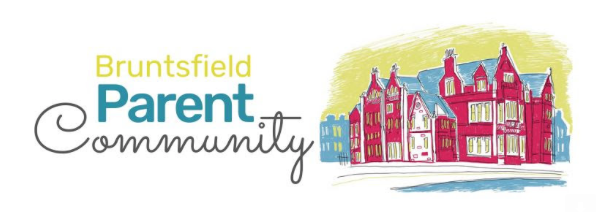 Bruntsfield Primary School Parent CouncilFunding Grant ApplicationSession 2020-21Bruntsfield Primary School Parent Council raises funds for good causes, primarily through events organised throughout the school year, from any surplus generated through running the extensive Clubs programme and through one off initiatives. The Parent Council seek to agree which good causes to support on an annual basis, to allow for considered decision making, and to allow applicants to plan on a reasonable timeframe.  Funding decisions would ideally be made at the time of the AGM, early in the school year, but are possible on an ad hoc basis throughout the year, as necessary.  Applications for funding are encouraged from the school community, the Parent Forum and from Bruntsfield Primary School. 
The Parent Council seeks to support initiatives which can have the widest possible enduring impact on the pupils of Bruntsfield Primary School. Applications should be aligned to the curriculum and be delivered with the support of the teaching body.Applications will be assessed against the criteria set out below agreed by the Office Bearers and co-opted members of the Parent Council. Satisfactory applications will be put forward to a wider meeting of the Parent Council for approval. We are asking that all applications consider how they will evaluate the benefits of their funding request. The Office Bearers will work with applicants to help refine any applications which fall short, so that they have the best chance of succeeding. In the event that an application does not receive approval, feedback will be made available to the applicant.Funding criteriaInclusive 
Enduring
Progressive
Aligned to the curriculumPlease submit this form electrically to the Chair and Secretary bruntsfieldchair@gmail.com bruntsfieldsecretary@gmail.com Section 1: IntroductionSection 1: IntroductionSection 1: Introduction1Name of applicant
Telephone numberEmail address2How much money are you applying for£3Application title. (E.g Introduction to British Sign Language)Section 2: Impacts and benefitsSection 2: Impacts and benefitsSection 2: Impacts and benefits4Who will benefit from this initiative? 
Is it relevant to specific year groups or interest groups only?5Will the initiative progress and provide the opportunity for further development? E.g 6Who will oversea the initiative?7Who will run the initiative day to day?8Who will evaluate the initiative?9Outline how you will evaluate the benefit.Section 3: FundingSection 3: FundingSection 3: Funding10Total amount applied for£11Provide a breakdown of what this will be spent on.12Is this a one off payment?  If it is a phased payment, please provide details.13Provide payment details: e.g. bank details or cheque payee. 14Who is the beneficiary?  Is it an organisation or individual? A receipt or invoice must be provided.15Will this initiate give rise to a need for further financial support? E.g maintenance or upkeep. Section 4: Teaching and curriculum supportSection 4: Teaching and curriculum supportSection 4: Teaching and curriculum support16Which area of the curriculum is the proposal aligned to?17Is this supported by the School Management Team?18Detail any practical aspects of delivering the initiative. E.g. how does this fit with the school day? Section 6. Please provide any further details in support of your application including how you will bring this to life in the school community.Section 7: Please sign and date.

Those in receipt of grant monies will be asked to provide an evaluation and review of the activity at the end of the school year.Section 7: Please sign and date.

Those in receipt of grant monies will be asked to provide an evaluation and review of the activity at the end of the school year.SignatureDate